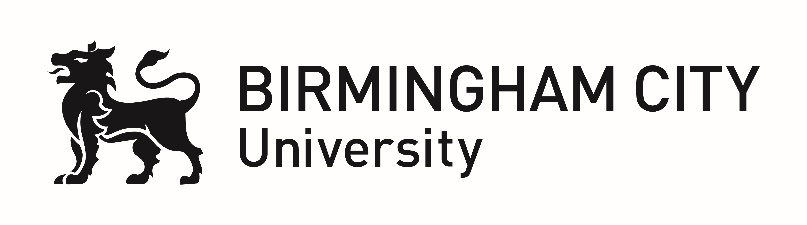 THE SCHOOL OF JEWELLERYWelcome Week Programme 2019*Each course will have specific scheduled timetables issued for inductions. Monday 16th SeptemberMonday 16th SeptemberMonday 16th SeptemberTime Details 9:45Arrival 10.00Welcome. Introduction to Course Directors. This is time for you to get to know your tutors and details about the School and your course. It is also time to check your enrolment details12.30 – 1.30Lunch2.00Full School Activity Involves ALL staff Artist in Residence and students.Tuesday 17th September Tuesday 17th September Tuesday 17th September 9.30 – 12.30*Introduction to course on-line facilitiesCICT Inductions*12:30 – 1:30Lunch2.30Tool Tips lectureWednesday 18th SeptemberWednesday 18th SeptemberWednesday 18th SeptemberAll DayFresher’s Fair – ParksideThursday 19th SeptemberThursday 19th SeptemberThursday 19th September9.30 – 12.30Health and Safety Inductions*12:30 – 1:30Lunch1:30 – 4.30Health and Safety Inductions*Friday 20th SeptemberFriday 20th SeptemberFriday 20th September11:30 – 12:30Introduction to English Language Support  12:30 – 1:30Lunch Monday 23rd SeptemberMonday 23rd SeptemberMonday 23rd September9:30 – 12:15Library Inductions*	12:30 – 1:30Lunch2:30 – 4:30Tool shopping in the School of Jewellery Atrium for ALL  Jewellery Quarter tool and trade suppliers will have examples of stock for you to see and discuss.